O B J E D N Á V K A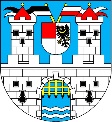 V Bílině dne: xx.xx.2021Město  Bílina	Objednávka č.: __________Břežánská 50/4 	Financováno z: __________418 31 Bílina	Tel. kontakt: __________IČ: 00266230	E-mail: __________DIČ: CZ00266230	Vystavil: __________č.ú.: 41831003/2700, UniCredit Bank a.s. V rámci projektu s názvem „Smart Bílina – efektivní a komunikující úřad“ (registrační číslo projektu CZ.03.4.74/0.0/0.0/19_109/0016719)“ objednává město Bílina dodání dvou elektronických úředních desek a jejich implementaci do prostředí zadavatele splňující všechny legislativní požadavky dle § 26 odstavce 1 zákona č. 500/2004 Sb. (podrobná technická specifikace je uvedena v příloze č. 2 této objednávky).Termín dodání: 	50 pracovních dnů od účinnosti této objednávkyCena bez DPH činí: 	__________ Kč bez DPH (sazba DPH 21 %: __________ Kč)Cena vč. DPH: 	__________ Kč vč. DPHZpůsob dodání: 	dodavatelskyZáruční lhůta: 	24 měsícůPodmínkou dodávky je prohlášení dodavatele,že se zavazuje splnit veškeré své daňové povinnosti.Žádáme, abyste při vystavení faktury uvedli všechny náležitosti dle platného právního řádu ČR, zejména zákona č. 89/2012 Sb. NOZ, § 11 zákona č. 563/1991 Sb. zákon o účetnictví a § 28 a 29 zákona č. 235/2004 Sb. o DPH. Na základě ustanovení § 109 odst. 2, písm. c) zákona č. 235/2004 Sb. o DPH budou faktury hrazeny pouze na účty zveřejněné na Daňovém portálu MFČR.Město Bílina prohlašuje, že objednávka není předmětem zdanitelného plnění, a proto nebude pro výše uvedenou dodávku aplikován režim přenesené daňové povinnosti dle § 92 a), e) zákona o DPH.Fakturu je dodavatel oprávněn vystavit po řádném dokončení a předání díla. Fakturu zašlete na adresu: Město Bílina, Břežánská 50/4, 418 31 Bílina. Do faktury uveďte číslo objednávky, název a registrační číslo projektu, dále přiložte kopii objednávky a podepsaný předávací protokol objednatelem. Splatnost faktury činí 30 dní ode dne jejího vystavení.Pokud nebudou tyto náležitosti splněny, bude faktura se všemi přílohami vrácena k opravě!Tato objednávka bude v plném rozsahu uveřejněna dle zákona č. 340/2015 Sb., o registru smluv a nabývá účinnosti dnem, kdy město Bílina uveřejní objednávku v informačním systému registru smluv na Portále veřejné správy.Penále: Objednatel uplatní penále za nedodržení termínu realizace díla ve výši 0,3 % z ceny díla bez DPH za každý den prodlení, za nedodržení termínu pro odstranění vad, jež byly objednatelem stanoveny v protokolu o předání a převzetí díla ve výši 500 Kč za každou vadu a den prodlení, za nedodržení termínu na odstranění vad uplatněných objednatelem v záruční době ve výši 500 Kč za každou vadu a den prodlení. Příkazce operace:	Správce rozpočtu:Ing. Renata Straková	Ing. Lenka HosnedlováDne: __________Podpis oprávněné osoby za dodavatele: ______________________Příloha č. 1 k objednávce č. __________ - smluvní podmínkyPředmětem objednávky je dodání dvou elektronických úředních desek a jejich implementaci do prostředí zadavatele. Dodavatel se zavazuje, že objednateli odevzdá předmět objednávky a umožní mu nabýt vlastnické právo k němu. Objednatel se zavazuje předmět objednávky převzít a zaplatit dodavateli smluvenou cenu v této objednávce.Dodavatel se zavazuje provést předmět objednávky v souladu se zájmy objednatele a s potřebnou odbornou péčí a v ujednaném čase.Dodavatel se zavazuje provést předmět objednávky osobně. Pokud by svěřil provedení předmětu objednávky třetí osobě, odpovídá za jeho řádné splnění tak, jako kdyby předmět objednávky provedl sám. V rámci provádění předmětu této objednávky dodá dodavatel na svůj náklad a nebezpečí veškeré materiály a výkony přímo související s řádným a včasným zhotovením předmětu objednávky, jako i provedení veškeré potřebné, vedlejší, pomocné a dodatečné činnosti a práce, a to takové, které nebyly obsaženy v podkladech, které předal objednatel dodavateli s plněním této objednávky, avšak tyto dodavatel mohl či měl s ohledem na svou odbornost předpokládat.Objednatel a dodavatel jsou povinni poskytovat si vzájemně po celou dobu v maximální míře součinnost pro řádné splnění objednávky.Součástí ceny jsou veškeré práce, které v zadávací dokumentaci nejsou výslovně uvedeny a dodavatel jakožto odborník o nich vědět měl nebo mohl vědět.Výše DPH se bude řídit předpisy platnými v době realizace díla.O předání a převzetí předmětu objednávky bude sepsán předávací protokol. Podepsáním předávacího protokolu se má předmět objednávky za předaný. Součástí plnění jsou veškeré doklady a jiné listiny, které dodavatel získal nebo měl získat v souvislosti s předmětem objednávky; bez těchto dokladů objednatel dílo nepřevezme.Lhůta provádění bude prodloužena: jestliže překážky v provádění předmětu objednávky zavinil objednatel, jestliže přerušení prací bylo zaviněno vyšší mocí, nebo jinými okolnostmi nezaviněnými dodavatelem.Předávací protokol musí obsahovat výslovné prohlášení objednatele o tom, že dílo nebo jeho část přebírá a dále musí obsahovat prohlášení dodavatele, že dílo je úplné a nemá vady bránící užití díla k zamýšlenému účelu.Místem protokolárního předání předmětu je Městský úřad Bílina, Břežánská 50/4, 418 01 Bílina.Předmět plnění má vady, jestliže zejména nemá vlastnosti stanovené touto objednávkou, dále vlastnosti vyplývající z obecně závazných předpisů a norem, dále pokud nemá pro toto dílo vlastnosti obvyklé, za vady, které se projeví po odevzdání předmětu objednávky, zodpovídá dodavatel jen tehdy, jestliže byly způsobené porušením jeho povinností. Dodavatel dále nezodpovídá za vady projektu, které byly způsobeny použitím podkladů poskytnutých objednatelem, a dodavatel při vynaložení všeho úsilí nemohl zjistit jejich nevhodnost, anebo na ně upozornil objednatele a ten na jejich použití trval. Dodavatel odpovídá za to, že jeho činnost je poskytována v souladu s obecně závaznými právními předpisy, technickými normami, s odbornou péčí a se zájmy objednatele. Za vadu se považuje i plnění jiné věci či vada v dokumentaci a jejích dokladech nutných pro další užívání díla. Odpovědnost dodavatele z vadného plnění zakládá vada, kterou má předmět objednávky při jeho předání, byť se projeví až později; stejné následky má i později vzniklá vada, kterou dodavatel způsobil porušením své povinnosti.Objednatel má vůči dodavateli práva z odpovědnosti za vady podle ustanovení občanského zákoníku bez ohledu na povahu vady vždy jako při podstatném porušení smlouvy; volbu práv, která z odpovědnosti za vady plynou, však může objednatel měnit i bez souhlasu dodavatele, ledaže dodavatel svou povinnost vyplývající z objednatelem provedené volby práva již splnil.Dodavatel se zavazuje začít s odstraňováním případných vad předmětu objednávky v nejkratším možném termínu, nejpozději do 5 pracovních dnů od uplatnění oprávněné reklamace objednatelem a vady odstranit v co nejkratším technicky možném termínu, tj. do 30 kalendářních dnů od uplatnění oprávněné reklamace objednatelem. Termín a způsob odstranění vad se stanoví samotnou písemnou dohodou. V případě, že by k dohodě o termínu nedošlo, odstraní dodavatel vadu v termínu a způsobem stanoveným objednatelem s přihlédnutím k povaze a rozsahu vady. Ukáže-li se vada předmětu plnění jako neodstranitelná, dodavatel se zavazuje dodat do 14 dnů od této skutečnosti náhradní předmět plnění a uhradit náhradu škody, pokud se smluvní strany písemně nedohodnou jinak. Dodavatel zahájí odstraňování vady i v případě, že reklamaci neuznává; náklady na odstranění vady nese dodavatel ve sporných případech až do rozhodnutí soudu či dohodnutého rozhodčího orgánu. Prokáže-li se ve sporných případech, že objednatel reklamoval vadu neoprávněně, je objednatel povinen uhradit dodavateli prokazatelné náklady, které v souvislosti s odstraněním takové vady vynaložil. Jestliže dodavatel v této lhůtě vadu neodstraní, je objednatel oprávněn dát vadu na náklady dodavatele odstranit.Neodstraní-li dodavatel reklamovanou vadu ani ve lhůtě uvedené v bodě 14, tak jak je výše ujednáno nebo pokud prohlásí, že vadu neuznává, má objednatel právo vadu nechat odstranit na náklady dodavatele třetí osobou, kdy náklady takto vynaložené se dodavatel zavazuje objednateli v plné výši, jím vynaložené výši, uhradit k jeho výzvě.Dodavatel odpovídá za to, že jeho činnost je poskytována v souladu s obecně závaznými právními předpisy, technickými normami, s odbornou péčí a se zájmy objednatele.Objednatel uplatní penále za nedodržení termínu realizace díla ve výši 0,3 % z ceny díla bez DPH za každý den prodlení, za nedodržení termínu pro odstranění vad, jež byly objednatelem stanoveny v protokolu o předání a převzetí díla ve výši 500 Kč za každou vadu a den prodlení, za nedodržení termínu na odstranění vad uplatněných objednatelem v záruční době ve výši 500 Kč za každou vadu a den prodlení. Uhrazením smluvní sankce není dotčeno právo poškozené smluvní strany domáhat se náhrady škody, jež jí prokazatelně vznikla porušením smluvní povinnosti, které se smluvní sankce týká. Veškeré smluvní sankce jsou splatné do 21 dnů od jejich uplatnění u druhé smluvní strany.Objednatel je oprávněn odstoupit od objednávky, poruší-li dodavatel svou povinnost, poruší-li svou povinnost předmět objednávky dokončit a předat objednateli po dobu přesahující 1 měsíc. V tomto případě se smluvní strany dohodly, že dodavatel nemá vůči objednateli nárok na úhradu nákladů a ani za dílčí provedené práce jím provedené do doručení odstoupení.Objednatel může od objednávky odstoupit, pokud proti dodavateli bylo zahájeno insolvenční řízení podle zák. č. 182/2006 Sb., anebo dodavatel vstoupí do likvidace.Za den odstoupení od objednávky se považuje den, kdy bylo písemné oznámení o odstoupení oprávněné smluvní strany doručeno druhé smluvní straně.Odstoupením od objednávky nejsou dotčena práva smluvních stran na úhradu smluvní pokuty a na náhradu škody.Dodavatel není oprávněn bez souhlasu objednatele postoupit žádná svá práva z této objednávky třetí osobě.Změny a doplňky k této objednávce lze sjednat pouze formou písemných dodatků podepsaných oběma smluvními stranami a po vzájemné dohodě.Smluvní strany souhlasí s tím, aby tato objednávka/dodatek byla vedena v evidenci smluv vedené městem Bílina, která bude přístupná dle zákona č. 106/1999 Sb., o svobodném přístupu k informacím, a která obsahuje údaje o smluvních stranách, předmětu objednávky, číselné označení objednávky a datum jejího uzavření.Smluvní strany prohlašují, že skutečnosti uvedené v této objednávce/dodatku nepovažují za obchodní tajemství a udělují svolení k jejich zpřístupnění ve smyslu zákona č. 106/1999 Sb., o svobodném přístupu k informacím.Příloha č. 2 k objednávce č. __________ - technická specifikaceTechnický popis řešení Technická specifikace2 ks dotykové LCD obrazovky min. 105 cm úhlopříčka obrazovky,2x systém pro umístění a upevnění obrazovek na venkovní stěnu úřadu splňující normy venkovního umístění, tj. odolnosti vůči povětrnostním podmínkám (slunce, déšť, mráz) a základní odolnost proti poškození vandalizmem,2 ks PC včetně operačního systému a programového vybavení pro obsluhu elektronických úředních desek (PC musí obsahovat integrovanou Wi-Fi),2 ks záložních zdrojů min. 2000 VA,antivandal provedení ochranného boxu z ocelového plechu,dotykové uživatelské rozhraní DÚD: uspořádání, kategorizace a detail dokumentů,zobrazování různých formátů: PDF, obrázků, videí,rozlišení: min. Full HD 1920 x 1080,svítivost: min. 2.000 cd/m,rozhraní: LAN,zabezpečení: bezpečnostní sklo,stupeň krytí: min. IP 65,provozní teploty: - 30°C až + 50°C,ostatní periferie: proudový chránič, termoregulace, automatické nastavení jasu,systém musí umožnit vystavování dokumentů pouze z jednoho místa, tj. nemusí se vystavovat dokumenty na internetové úřední desce a následně ještě na elektronické úřední desce a musí umožnit automatické zveřejňování na úřední desku ze systému GINIS od společnosti GORDIC bez dalších nákladů (případné licenční a implementační náklady třetí strany (společnosti GORDIC) nejsou předmětem této zakázky),maximální přípustná doba mezi zveřejněním na internetové úřední desce a elektronické úřední desce je 30 min,systém musí umožnit dostupnost všech dokumentů i v případě výpadku internetu a po dobu výdrže záložního zdroje (minimálně 30 min),zadavatel zajistí na své náklady přívod datového kabelu, případně bezdrátového signálu a elektrické energie do místa umístění úředních desek,školení administrátorů zadavatele v rozsahu 4 hodin v místě sídla zadavatele.Místa instalace úředních desek:Městský úřad Bílina, Seifertova 1/1, 418 01 Bílina (odbor dopravy, živnostenský úřad)Městský úřad Bílina, Žižkovo náměstí 58/3, 418 01 Bílina (odbor sociálních věcí a zdravotnictví)Příloha č. 3 k objednávce č. __________ - položkový rozpočetDne: Oprávněná osoba za dodavatele:titul, jméno, příjmení:	__________________________________funkce: 	__________________________________podpis: 	__________________________________RozpočetRozpočetRozpočetRozpočetRozpočetRozpočetNázev akce: Dodávka a implementace dvou elektronických úředních desekNázev akce: Dodávka a implementace dvou elektronických úředních desekNázev akce: Dodávka a implementace dvou elektronických úředních desekNázev akce: Dodávka a implementace dvou elektronických úředních desekNázev akce: Dodávka a implementace dvou elektronických úředních desekNázev akce: Dodávka a implementace dvou elektronických úředních desekLokalita: BílinaLokalita: BílinaLokalita: BílinaLokalita: BílinaLokalita: BílinaLokalita: BílinaČíslo položkyStručný popisMJMnožstvíCena za MJ (Kč)Cena celkem (Kč)1Dodávka a montáž elektronické úřední desky (hardware)kpl20 Kč2Programové vybavení a nastavení (software)kpl20 Kč3Školení administrátorůh40 KčCena celkem bez DPHCena celkem bez DPHCena celkem bez DPHCena celkem bez DPHCena celkem bez DPH0 KčDPH celkem (21 %)DPH celkem (21 %)DPH celkem (21 %)DPH celkem (21 %)DPH celkem (21 %)0 KčCena celkem včetně DPHCena celkem včetně DPHCena celkem včetně DPHCena celkem včetně DPHCena celkem včetně DPH0 Kč